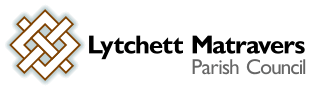 MEETING OF THE PARISH COUNCIL Weds 23rd June 2021, at 7:00 p.m. in the Village Hall Council Office, Vineyard Close, Lytchett Matravers BH16 6DD Office 01202-624530Public Participation Session (Standing Orders Suspended): An opportunity for members of the public to raise issues of concern or interest - e.g. ask a question, make a statement or present a petition. (Standing Orders Suspended). Report by Dorset Councillors (Standing Orders Suspended)AGENDA All Council decisions must give due consideration to their impact on the community’s carbon footprint.To receive and consider apologies for Absence To Receive any declarations of interest, and consider any requests for Special Dispensations under Section 33 of the Localism Act 2011To receive and resolve to approve minutes of Council meeting held on 26th May 2021. To receive and consider reports of past subject matters (for the purposes of report only).Chairman’s announcements (for the purposes of report only).TO RECEIVE AND NOTE THE CONTENT OF THE MINUTES OF THE FINANCE & GENERAL PURPOSES COMMITTEE MEETING ON 9th June 2021 (for purposes of report only)TO CONSIDER a proposal to adopt the Model Code of Conduct 2020 issued by the LGA (see email to Council members 10th June 2021). TO CONSIDER A PROPOSAL TO REQUEST DORSET COUNCIL TO INSTALL A SERIES OF DROPPED KERB SOLUTIONS TO IMPROVE WHEELED ACCESS along Wareham Rd, High St and Lime Kiln Rd. TO RECEIVE A REPORT FROM THE VILLAGE CENTRE WORKING GROUP (for purposes of report only).To receive a report FROM the climate change emergency WORKING GROUP (for purposes of report only). To receive a report FROM the huntick road cycleway WORKING GROUp (for purposes of report only).TO RECEIVE A REPORT FROM THE Village Environment WORKING GROUp (for purposes of report only).RECEIVE AND NOTE an update ON THE initiative to widen the provision of superfast broadband within the parish (for purposes of report only)TO receive an update on Defib provision (for purposes of report only)TO CONSIDER, APPROVE AND SIGN an updated version of the ACCOUNTING STATEMENTS IN SECTION 2 OF THE ANNUAL GOVERNANCE AND ACCOUNTABILITY RETURN (AGAR) FOR THE YEAR ENDING 31/03/2021.To consider planning application 6/2021/0090 1 Quarr Cottages, Quarr Lane, Halls Road, Lytchett Matravers, Poole, BH16 6EP. Remove existing staircase, raise floor level of 1st floor cupboard & construct new staircase.To consider a proposal to review alternative strategies for the PC investments.To resolve to approve the following payments already made:To resolve to approve the following payments due: To note any training by members or the Clerk in the past month (for the purposes of report only). To note any decisions and / or action taken by Parish Clerk under “Openness of Local Government Bodies Regulations 2014”, Part 3, Paragraphs 6-10, record of decisions and access to documents (for purposes of report only). Correspondence received (for purposes of report only).To note date of next meeting and items for future agendas. Members are reminded that the Parish Council has a general duty to consider the following matters in the exercise of any of its functions: Equal Opportunities (including: race, gender, sexual orientation, religion, marital status and any disability); Crime & Disorder; Health & Safety; and Human Rights.Parish Clerk:   T. Watton	Date: June 2021To WhomFor WhatNetVATTotal BTOffice phone and broadband – May  21 52.4010.4862.88Octopus EnergySports Pavilion electricity charge for period 1st- 31st May 202111.400.5711.97Zurich Municipal Annual insurance premium 2021/222873.610.002873.61Greenall LandscapesPharmacy steps, part 12375.000.002375.00Gould Groundworks LtdPaths – West side, Foxhills Open Space10683.002136.6012819.60To WhomFor WhatNetVATTotal T WattonClerk’s salary – June (12 equal monthly payments by SO) 969.410.00969.41Dorset County Pension FundLGPS pension contrib June 2021  383.380.00383.38T HomerHandyman duties May 2021400.500.00400.50Idverde LtdCemetery maintenance – May 21 (inv 10807824) 303.4960.69364.18Idverde LtdGrass cutting southern part of Rec – Mar & April (inv GM807634)72.0014.4086.40A HugginsReimbursement for purchase of 2 sets Defibrillator accessory kits on council’s behalf17.892.7820.67The Sign Shed LtdSupply of signs: -  2 x allotment plots being restored, 1 x Please use litter bin provided (for Astro)51.6810.3362.01